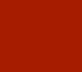 Arda Karaduman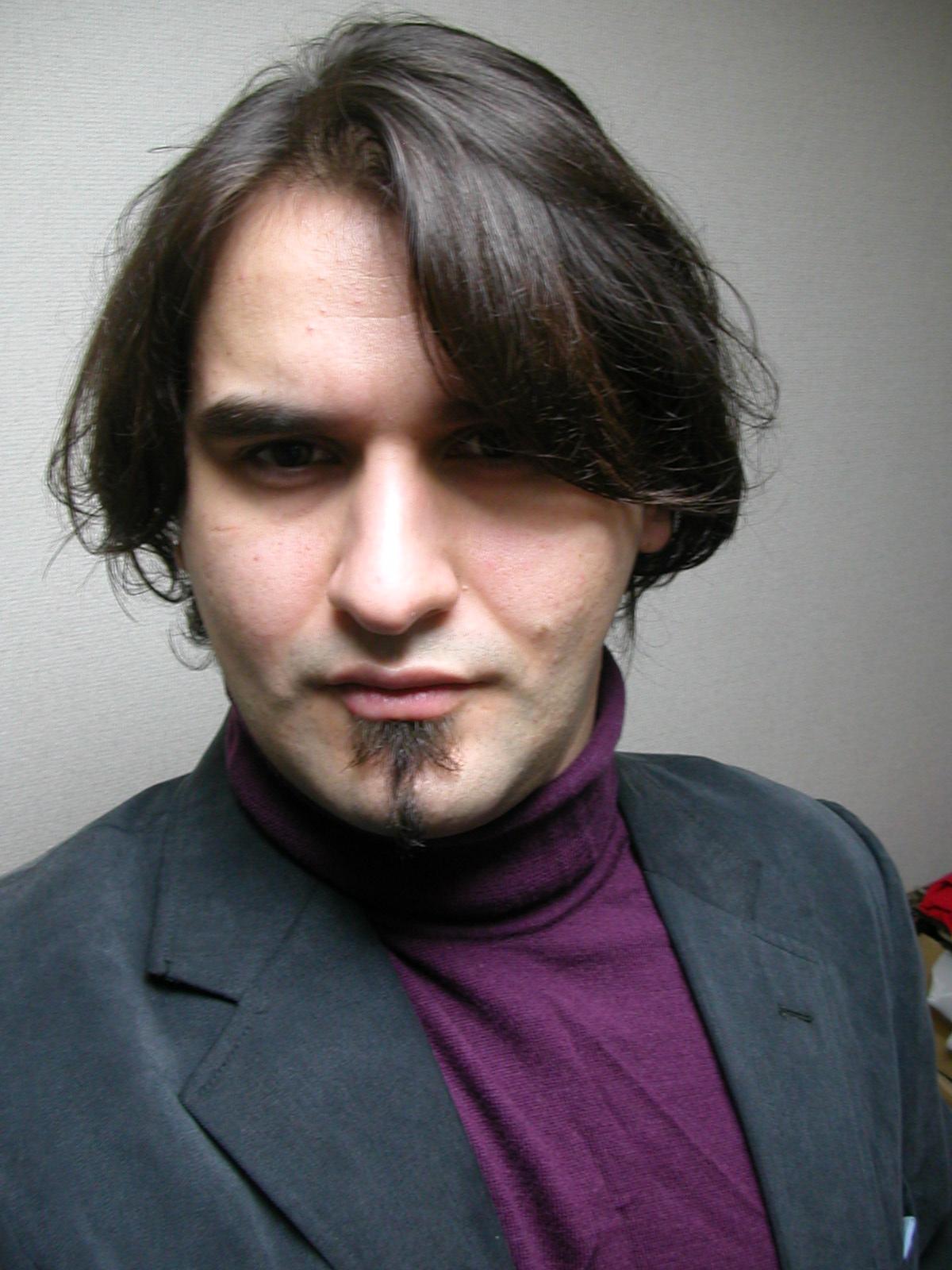 Chofu, Tokyo akaraduman@gmail.comhttp://arda.karaduman.web.trBorn 15/04/1978, MarriedIn Japan on Engineering VisaSpoken languages:Turkish (Native), English (Near Native), Japanese (Business)SUMMARYA Pragmatic Programmer living In Japan since 2004. I like programming, tinkering, hacking. Checking new languages, frameworks, trying new ideas.SKILLSMainly proficient in Ruby and GoDebian & Emacs user. Very comfortable in unix environments and writing bash scriptsExtensive knowledge of AWS resources. Hands on experience with EC2, S3, EMR, Dynamo, SES, IAM, Route53Early adopter of Continuous Integration and Continuous Deployment. Proficient in Jenkins / GitlabCI / Travis / Docker / Vagrant / Puppet / AnsibleExperience with TDD, BDD, Agile and GitHub driven developmentFront End development experience with Angular 1.x and Bootstrap. Some Node.js experience.
A sample project which is a web based RSS reader can be found here.Functional programming backgroundFamiliar with Data Science conceptsExperience writing Legacy languages such as, Java, C++, PHPExperience in designing and implementing Restful APIs for both Web and Mobile
A Ruby library for accessing Kii Cloud API can be found here (not complete)Some experience with Game development libraries such as Cocos2dx and Gosu.
A Sample project written in Ruby Gosu can be found hereEXPERIENCESenior Development Engineer, Allm IncTokyo — December 2014 - PresentRolesAPI / Backend development for content sharing and publishing platform (to see an example application which uses our platform, check Kidint)API development using Ruby On RailsAWS Integration (S3 assets, SNS notifications)Front End Development using AngularSocial Media Integration and 3rd party login (Facebook, Google)Wifi based customer tracking platform for retail BI application (Followup).Standalone service development for IoT and peripherals (Go lang service which runs on raspberry pi, integration with BLE beacons)IoT massive deployment & peripheral managementAPI development in GoAPI development for triage application FastEDAPI development using Grape (Ruby)Front End development (Angular 1.x and Bootstrap)CI & CD (GitlabCI & Docker)Developer, Aiming IncTokyo — June 2014 - November 2014Developing the API backend for a popular MMORPG for mobile systems. RolesAPI development using Padrino framework (Ruby)Participating in an Agile development environment within a dynamic team with tight deadlines for difficult problems/enhancementsExperience developing for a hit game with thousands of daily active users and hundreds of thousands of total registered usersDev Ops, Kii IncTokyo — August 2012 - April 2014Assumed various tasks to bring Kii Cloud up to spec with its competitors, (Parse, Kinvey, StackMob at the time). Kii Cloud is a multi region mBaas with special focus on the Asian market.AccomplishmentsAPI usage tracking and logging (3scale, Varnish-Cache, fluentd)Payment Integration (via Zuora and Paypal)Cloud Code maintenance (node.js)Developer Portal development (Ruby on Rails, Backbone.js)Various automated tasks (reports for high touch customers, special requests to tune AWS resources, etc. written in Ruby / Bash deployed with puppet)Dev Ops, Mobilous IncTokyo — August 2011 - July 2012Assumed lead DevOps/CloudOps position in Mobilous. Mobilous is a indie venture set to create the easiest way to create Mobile apps with a web based drag and drop interface, and build and publish them in multiple app stores.AccomplishmentsDesign and implement flexible and scalable EC2 cloud infrastructure A complex structure where we can monitor health, service status, workload of our client instances, which is able to create new instances on demand and distribute workload by user request. Admin dashboard integration with RoR.Minor participation in Glassfish AppServer component, which is responsible for interfacing client PostGres DB to user application. (Java on Spring framework)Some web page automation script with PHP/Selenium. (Automatic entry of some forms)EDUCATIONIstanbul Bilgi UniversityBachelor of Science — 2000-2004Keio UniversityMaster of Science — 2006-2008Obtained the masters degree from Keio University in Computer Science in 2008. Studied for Ph D in between 2008-2011 Research Area - Embedded Processor Design and OptimizationSelected Papers2011: Cache Implementation for Echo Instructions on an Embedded Processor
IPSJ Transactions on System LSI Design Methodology(TSLDM7)2009: Code Compression with Split Echo Instructions
IEICE Transactions on Information and Systems2009: Embedded World Conference, Nuremberg Germany, 2009
Design and Implementation of Echo Instructions for Embedded Processors